МИНИСТЕРСТВО СЕЛЬСКОГО ХОЗЯЙСТВА РОССИЙСКОЙ ФЕДЕРАЦИИФЕДЕРАЛЬНОЕ ГОСУДАРСТВЕННОЕ БЮДЖЕТНОЕ ОБРАЗОВАТЕЛЬНОЕ УЧРЕЖДЕНИЕВЫСШЕГО ОБРАЗОВАНИЯ «БРЯНСКИЙ ГОСУДАРСТВЕННЫЙ АГРАРНЫЙ УНИВЕРСИТЕТ»ИНСТИТУТ ВЕТЕРИНАРНОЙ МЕДИЦИНЫ И БИОТЕХНОЛОГИИИнформационное письмо-приглашение26-27 марта 2020 г.Состоится международная научно-практическая студенческая конференция«ПРОБЛЕМЫ ИнтенсивноГОРАЗВИТИЯ животноводства и их решение»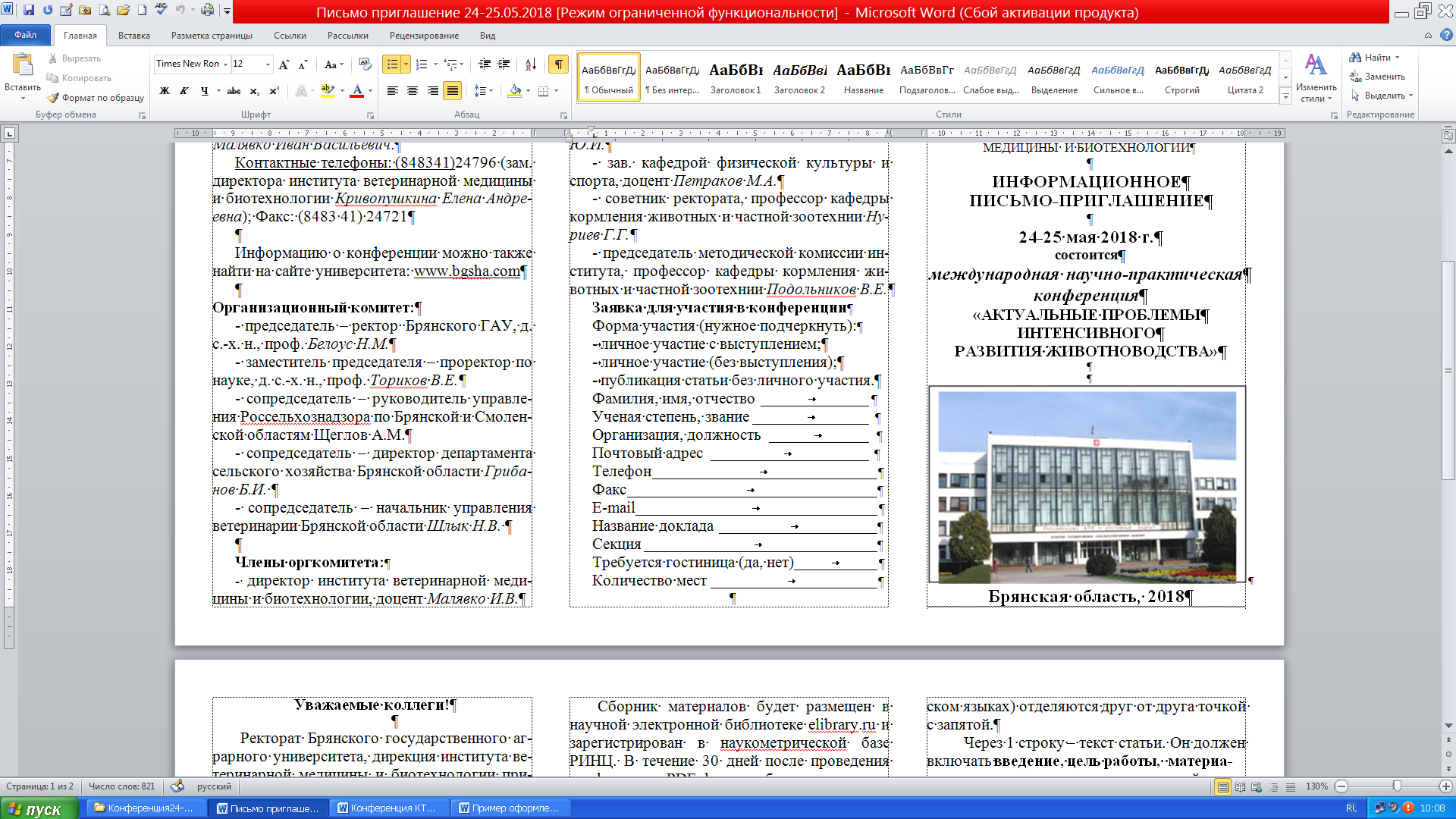 Брянская область – 2020Уважаемые коллеги!Ректорат Брянского государственного аграрного университета, дирекция института ветеринарной медицины и биотехнологии приглашают Вас принять участие в международной научно-практической, студенческой конференции «Проблемы интенсивного развития животноводства и их решение», которая состоится 26-27 марта 2020 года в читальном зале научной библиотеки Университета.В конференции планируется работа секций:- Ветеринарное обслуживание продуктивных и непродуктивных животных;- Разведение, селекция, генетика и воспроизводство с.-х. животных;- Кормопроизводство, кормление с.-х. животных и технология кормов;- Технология производства продукции животноводства и её переработка;- ЭкологияЦель конференции: представление и обсуждение результатов научных исследований молодых ученых по актуальным вопросам развития агропромышленного комплекса.Форма участия: очная, заочная.По итогам конференции публикуется сборник трудов, который будет доступен в электронной версии, размещен в научной электронной библиотеке elibrary.ru и зарегистрирован в наукометрической базе РИНЦ. В течение 30 дней после проведения конференции PDF-формат сборника размещается на официальном сайте ФГБОУ ВО Брянский ГАУ. При всех формах участия выдается сертификат.Условия участия: приглашаются аспиранты, магистранты, студенты высших учебных заведений, молодые ученые.Для участия в конференции-конкурсе необходимо предоставить заявку и название статьи на электронную почту  (kafedrathvif@yandex.ru) до 2 марта 2020 года (по московскому времени до 23 часов. Прием статей осуществляется до 13 марта 2020 года.Публикация статьи в сборнике конференции бесплатная при условии наличия ссылок на публикации сотрудников ФГБОУ ВО Брянский ГАУ, размещенных в научной электронной библиотеке elibrary.ru.Требования к оформлению статейОбъем публикации до 5 страниц формата А4, включая таблицы и рисунки.Первая строка - УДК  - слева в верхнем углу без абзаца. Вторая строка - НАЗВАНИЕ СТАТЬИ - полужирным шрифтом, прописными буквами, выравнивание по центру. Третья строка - Ф.И.О. автора статьи (полностью) должность – полужирный, курсив. Четвертая строка  – научный руководитель, ученое звание, ученая степень, должность, название организации, Ф.И.О. (сокращения не допускаются) - курсив, выравнивание по центру. Название статьи предоставляются на русском и английском языках. Если авторов статьи несколько, то информация повторяется для каждого автора.Перед основным текстом статьи печатается аннотация на русском и английском языках (не более 5 строк на каждом из языков). Ключевые слова на русском языке (5-6 слов или словосочетаний).Через 1 строку – текст статьи. Он должен включать введение, материалы и методы, результаты исследований и их обсуждение, заключение (выводы). Через 1 строку – надпись «Список литературы». После нее приводится список литературы в алфавитном порядке, со сквозной нумерацией (оформленный в соответствии с ГОСТ Р 7.0.5-2008). Ссылки в тексте на соответствующий источник из списка литературы оформляются в квадратных скобках. Использование автоматических постраничных ссылок не допускается.Требования к тексту:параметры текстового редактора - поля 2 см со всех сторон;шрифт Times New Roman, размер – 14;межстрочный интервал – 1;выравнивание по ширине;абзацный отступ 1 см;ориентация листа – книжная.таблицы (выполняются в формате Word) должны быть пронумерованы, сопровождаться текстовым заголовком, расположенным по центру, ширина таблиц - в соответствии с границами основного текста. рисунки, формулы  представляют в формате картинки.не рекомендуются переносы, абзац пробелами, литература в виде концевых ссылок. ОБРАЗЕЦ ОФОРМЛЕНИЯ ТЕЗИСОВ ДОКЛАДАПредоставление заявок и материалов для опубликования:- в электронном виде - на электронную почту Оргкомитета конференции (kafedrathvif@yandex.ru) с пометкой материалы на международную научно-практическую конференцию студентов «Проблемы интенсивного развития животноводства и их решение».Заявка для участия в конференцииАдрес оргкомитета: 243365 Брянская область, Выгоничский район, с. Кокино, ул. Со-ветская 2а, дирекция института ветеринарной медицины и биотехнологии, директор - доцент Малявко Иван Васильевич.Контактный телефон:  8-953-28-70-290 (зав. кафедрой терапии, хирургии, ветакушерства и фармакологии, доцент Симонов Юрий Иванович), (kafedrathvif@yandex.ru)Информацию о конференции можно также найти на сайте университета: www.bgsha.comУДК 636.22/28.084.51ЭФФЕКТИВНОСТЬ АВАНСИРОВАННОГО КОРМЛЕНИЯ СУХОСТОЙНЫХ КОРОВ EFFICIENCY OF THE ADVANCED FEEDING OF DRY COWS Иванов Иван Васильевич, студент-бакалавр (специалист)Науч. рук., канд. биол. наук, доцент ФГБОУ ВО Брянский ГАУ - Сидоров Владимир Владимирович Аннотация: В приведенных материалах излагаются результаты… Summary: The results of researches …Ключевые слова: корма, рационы кормления… Введение. Исследования и передовая практика свидетельствуют,… [1, 2].Материалы и методы …Результаты исследований и их обсуждениеЗаключение (выводы) Список литературыКачественные корма – путь к получению высокой продуктивности животных и птицы и экологически чистой продукции / Л.Н. Гамко, В.Е. Подольников, И.В. Малявко, Г.Г. Нуриев, А.Т. Мысик // Зоотехния. 2016. №5. С. 6-7.Малявко И.И., Путин В.А.  Чтобы получать здоровых телят // Животноводство России. 2017. №10. С. 45-50. Ф.И.О участника (полностью)Ф.И.О научного руководителя полностью-ученая степень, звание (при наличии)-занимаемая должность-кафедраОрганизация (сокращенное и полное наименование)Контактный телефон, почтовый адрес:-участника-научного руководителяE-mail-участника-научного руководителяНаправление конференцииНазвание докладаФорма участия(выбрать один вариант)-выступление с докладом и публикация в сборнике (очная)-публикация в сборнике материалов конференции (заочное)-выступление без публикацииНеобходимость в общежитии-требуется, не требуется, сроки